关西医科大学附属体检中心的体检注意事项关于PET-CT的注意事项请带上事先填写好的问诊资料。必须准时或适当提早到达医院。 因为PET-CT的专用药剂的药效随着时间的推移会快速递减，2小时后药效就会递减50%的。而且是根据每个体检者的身高和体重来为您专门配置剂量的。（注意：怀孕中的女性不可以做PET-CT）2.检查当日要换医院的体检服，担心脚冷的客人请自己带好袜子。3.检查前日或者当日的餐饮的限制  上午体检的，则不能吃早饭  中午体检的，则体检前5小时内绝食。5小时外可以简单餐食，吃易消化的为好。  不含糖分的水和茶可以自由饮用。但是5小时内不能喝带糖分的饮料。4.检查当日的内服药  心脏病和高血压的内服药，可以如常服用  降糖药，比如胰岛素类的注射和内服请暂停，无法暂停的请联系关西医科大学综合医疗中心。5.检查当日 直接到医科大学综合医疗中心1楼的受付处 检查大概需要3个小时 检查当日一早开始就要避免剧烈运动。6.检查结束后，不需要付款，因为我们已经提前支付了。  检查结束后的当天，尽量不要接触孕妇和婴幼儿。  您的诊疗情况，匿名个人信息后可能作为大学的医学研究的材料。若是不同意要事先说。7.检查结果  随同综合体检的报告一起给患者或者患者的代理机构 需要医师进行结果说明者，可以和关西大学天满桥体检中心预约8.问诊票，由我们的医疗翻译一对一和您一起填写。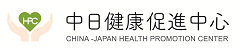 本社：〒543-0012大阪市天王寺区空堀町11番7号支社：〒162-0805東京都新宿区矢来町93番3号TEL.06-6768-2211　 FAX.050-1434-4574Direct  090-8142-3441 E-mail：tky888@nifty.com关于综合体检的注意事项：上午体检者体检前一天开始禁酒。饮食尽量吃清淡且易消化的食物，尽量不食用海带，魔芋，黄油等。晚饭在前一天的21点前吃完。前一天晚上9点钟开始要禁食，体检前3小时内禁止喝水。（但是体检当天早上7点前可以喝一杯水或白开水，控制在180毫升以内）午后体检体检当日早上想吃饭的话，在7点前吃完，可以喝粥和吃主食面包（不能吃菜不能喝汤不能涂黄油果酱），10点前可以喝水，但是要控制在180毫升以内。当天早上7点钟开始要禁食，体检前3小时内禁止喝水。有胃镜项目的，进食宜安排在胃镜结束1小时后，不能在检查1小时内餐饮。心脏病和高血压的内服药，可以如常服用但是胰岛素的注射请暂停，无法暂停的请联系关西医科大学综合医疗中心。戴眼镜的客人，戴着可。但是用隐形眼镜的客人，请带着盒子备用（眼底检查时要取下隐形眼镜的）采便容器，请在检查当日带来，需要采集2日的。若时间上来不及的，可以在一周内补交的。问诊票请事先填好当日带来。担心脚冷的客人请自己带好袜子，以免受凉。关于核磁共振的注意事项：核磁共振在我们体检中心对面的大阪齿科大学附属医院做检查是完全预约的，若是迟到，有可能被取消检查。请勿迟到。核磁共振大概需要做30分钟，事先请上完厕所再进入检查室。孕妇不能做核磁共振，女性请注意确认。贵金属，首饰，贵重品请不要带到体检中心来。心脏起搏器，心脏支架，人工内耳，助听器，假牙及假眼（可能含有金属芯），纹眉纹身（可能含有金属粉末），磁卡，手机，隐形眼镜，女性化妆品（可能含有金属微粒）检查前要一一确认，体内没有任何金属方可做核磁共振的检查。有幽闭恐惧症的，请提早告知。体检中心内不可以拍摄和摄像。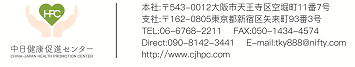 